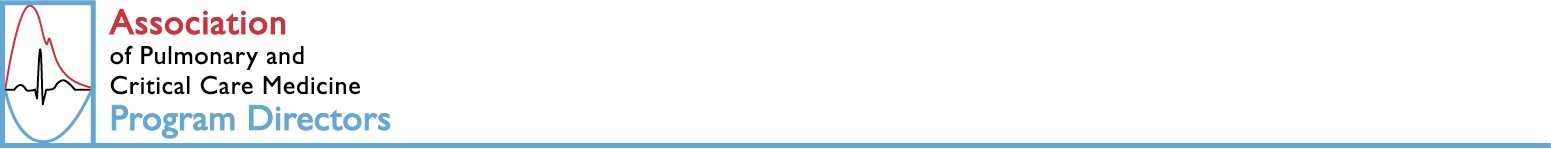 Information Required for Online Submission of the APCCMPD Abstract Award for Medical Education Research SUBMITTER   INFORMATION 	Date:	 	First Name:________________  MI:____________   Last Name:  _____	Institution Name: ________________________________________________________ Contact Information 	Phone:	 E-mail:   		 If awarded, would you be the presenter?	❑Yes	❑NoIf “no,” indicate the name and contact information of presenter: AUTHOR   INFORMATION 	NOTE: If there are more than two authors, indicate their name, contact information, and author order separately. Remember—if awarded, there can only be one presenting author.Primary Author:City:			State:  	Secondary Author:City:			State:  	Additional Author:City:			State:  	 ABSTRACT   INFORMATION 	(Abbreviations must be spelled out, generic names must be used, and make sure to appropriately use upper and lower case letters. Please note that the first letter of every word should be upper case.)The introduction, abstract presentation, discussion, and conclusion should not exceed 600 words total. The minimum amount of allowable words is 15. Do not include your own headings. If additional space is needed, attach a separate document.Abstract Title:  __________________________________________________________Background:	 	Methods: 	Results:	 	Conclusions:	 	References:1.	 	2.	 	3.	 	Graphics/TablesIf you have no graphics, skip this section.You have the opportunity to include a maximum of two tables or graphs that support your application. Please attach them separately and submit with your application. If awarded, you can present as many graphics as time permits.Conflict of InterestEach author is required to sign and complete a conflict of interest form.First Name:________________  MI:____________   Last Name:  _____	Email Address: Email AFirst Name:________________  MI:____________   Last Name:  _____	Email Address: Email AInstitution: City:State:  	First Name:Middle Initial:Last Name: Institution:Max Degree:First Name:Middle Initial:Last Name: Institution:Max Degree:First Name:Middle Initial:Last Name: Institution:Max Degree: